Муниципальное автономное дошкольное образовательное учреждениеГородского округа «город Ирбит» Свердловской области«Детский сад № 23»Чернышева О.И., 1КК«День Нептуна».День Нептуна – это особый день в каждой образовательной организации. Именно в самую сильную жару в этом году мы  решили провести День Нептуна. Вместе с рыбкой синего моря, дети приняли участие в конкурсах с водой таких как: «Достань сокровища со дна морского», «Перенеси мяч в корзину», «Перенеси воду не разлей». Встретили Нептуна. И конечно же самое веселое дети и взрослые стреляли из водных пистолетов. Были у всех веселые и положительные эмоции. 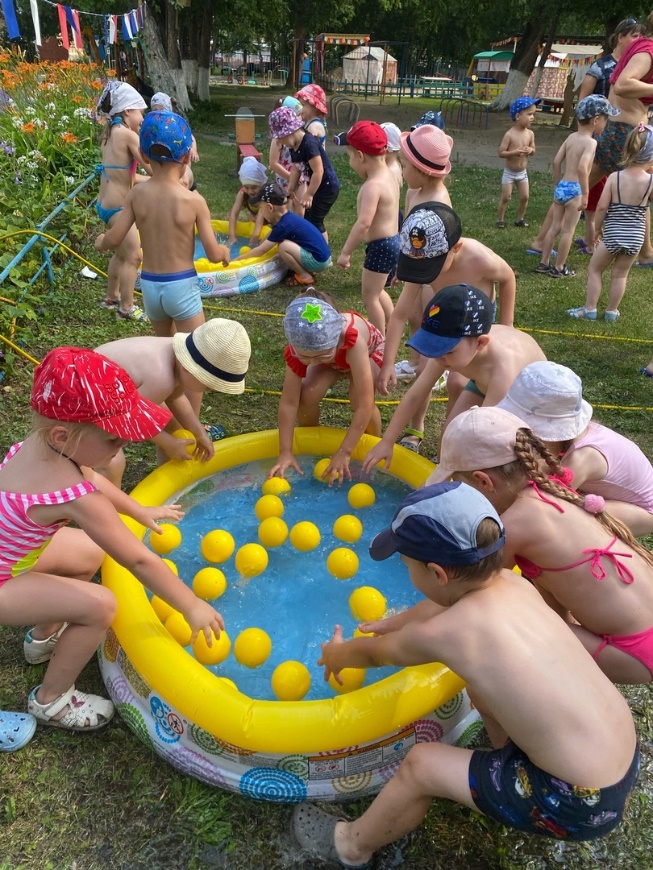 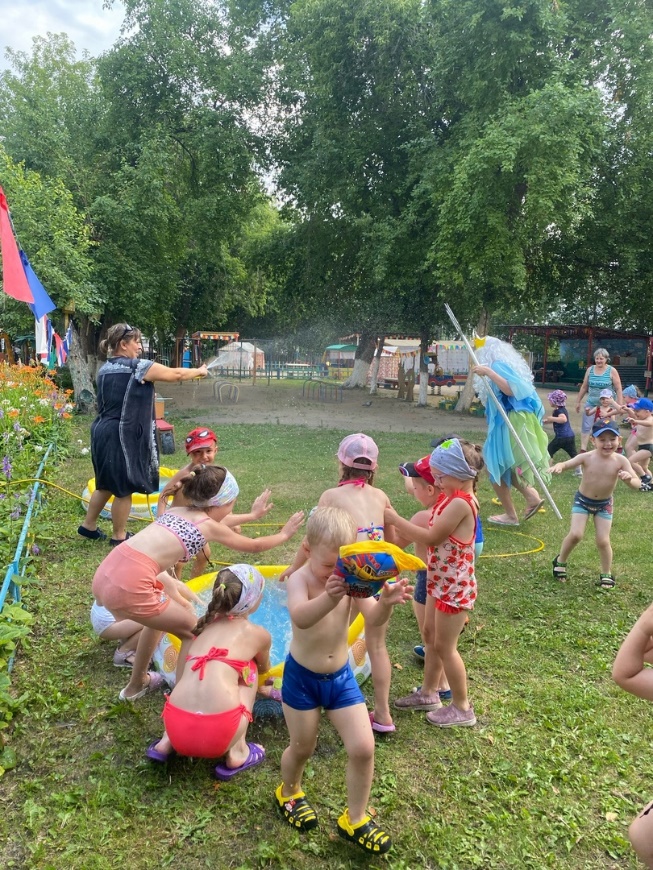 